Дата: 27.11.2020    ( 30.11.2020; 01.12.2020;  04.12.2020)Группа: к-11Предмет: МатематикаПреподаватель: Леханова Елена Анатольевна 27.11.2020    Тема:   Определение логарифма (3 занятие по этой теме)ах =ba-основание степениx- показатель  степениb-результат	Определение. Логарифмом числа b  по основанию а называется показатель степени, в которую нужно возвести основание а, чтобы получить число b.	Логарифм числа b  по основанию а обозначается logab.Пусть logab=х, тогда по определению логарифмаах =bили          а logab =b   (1)	Это равенство справедливо при b ˃0, а˃0, а≠1.Равенство (1) называют основным логарифмическим тождеством. Действие нахождения логарифма принято называть логарифмированием.Задание № 1. Найти логарифмы чисел по основанию 2:2;  4;  16;  64;  1;  ;    ;   ;   4 ;   4 3 .Задание № 2. Найти логарифмы чисел по основанию 3:3;  9;  27;  81;  1;  ;    ;   ;   3 ;   9 4 .Задание № 3. Вычислить:  3log3 18 ;       5log5 16 ;    (  )log 16 ;    (0,7)log(0,7)25 .Дата: 30.11.2020 Запиши число, тему урока спиши теорию и реши 5 примеров.Десятичные логарифмы  Логарифм числа b по основанию 10 принято называть десятичным логарифмом этого числа и обозначать lg b ( lgb= log10 b). В частности основное логарифмическое тождество примет вид:                      10lgb =b.	При вычислении десятичных логарифмов следует иметь в виду равенства:lg 100...0=k, число нулей после единицы- это и есть число k - показатель  степени. lg 0,00...01= -k, число нулей перед единицей- это и есть число k - показатель  степени.Вычислить: 1) lg 0,01;  2) lg  ;    3) lg (10·3 );     4) lg (100·5 );     5) lg   +2lg10000 -100,5.01.12.2020;  04.12.2020Тема: « Свойства логарифмов»Запиши тему ,  перепиши теорию с примерами и реши 5 примеров.Тема: « Свойства логарифмов» Пусть а˃0; а≠1; х˃0; у˃0, k - любое действительное число. Тогда справедливы формулы:VII.           (логарифм частного равен разности логарифмов с этим же основанием)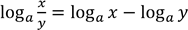 VIII.         (логарифм произведения равен сумме логарифмов с этим же основанием)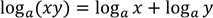 IX.  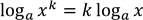 X.  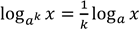 XI.                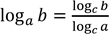 XII.              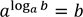 loga 1=0         loga a=1Пример:Вычислите:a) log6 4+log6 9= log6 (4·9)=log6 36=2;б) log5 500 - log5 4 = log5 = log5 125=3;в) log3 5 = log3 54 =   log3 3 = Самостоятельная работа. Критерии оценок: 22 заданий-«5», 21-19 заданий –«4», 18-15 заданий –«3». Вычислите:  если     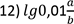 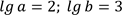 1)           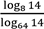 2)      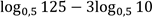 3)                                       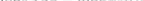 4)                                          Найдите значение выражения 5)               , если         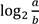 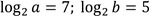 6)             , если         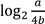 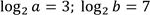 7)                        , если       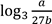 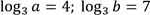 8)                        , если       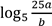 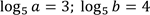 9)                        , если    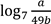 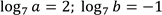 , если       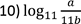 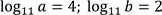 , если        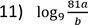 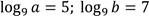 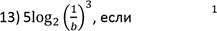 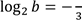 , если     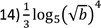 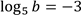 , если     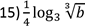 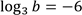 16)   , если  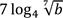 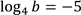 , если     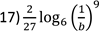 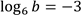 , если     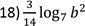 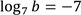 , если     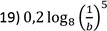 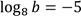 , если     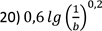 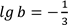 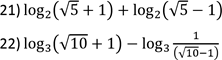 